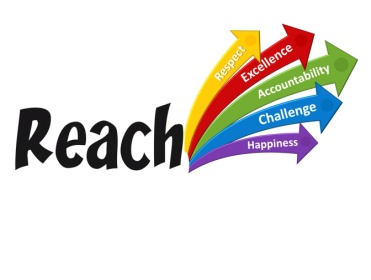 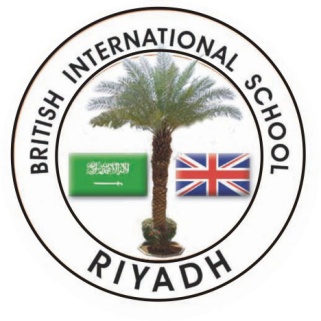 JOB DESCRIPTION:  Senior School CounsellorLINE MANAGER:  Director of Student ServicesSALARY:  M1-M6JOB PURPOSETo provide short-term professional and confidential counselling to all students, staff and parentsTo provide individual and group counselling services to meet the developmental, preventive and remedial needs of studentsRECRUITMENT CRITERIAEducation/QualificationsHonours degree, post-graduate Diploma or Masters level in Counselling or PsychotherapyKnowledgeAn understanding of the developmental, emotional, social and educational issues of children and young people. An awareness of range of needs of people from diverse ethnic, cultural and social backgrounds Experience Minimum of 2 year’s post qualification experience Minimum of 1 years’ experience of working with children and young people Experience of facilitating groups Experience of working as part of a multi-disciplinary team Skills and Abilities Good written and verbal communication skills Ability to work independently, manage own caseload and use initiative Ability to work under pressure Flexibility to work with a developing organisation Ability to work with change An interest in ongoing professional development Positive communication and listening skills Patience, tolerance and sensitivity A mature and non-judgemental outlook Enthusiasm JOB ACCOUNTABILITIESTo offer Senior pupils and staff individual counselling and support To provide individual counselling for students with personal or psychological problemsTo work with a diverse range of issues including bereavement and loss, transition, eating disorders and self-harm, depression, anger management and erratic behaviour, abuse of any kind, anxiety and fearsTo provide consultation to staff whose role it is to support pupils in distress To liaise with the pastoral management team To network with personnel from other agencies with a view to  accessing specialist consultants To keep suitable case records on the counselling in a secure place To attend regular supervision with a suitably qualified supervisor (a contribution to the costs will be made by the School) Working in consultation with the School’s Designated Child Protection Officer, deal with child protection issues when they ariseTo provide information on the counselling service, the role of the counsellor and the boundaries of confidentiality to pupils, staff and parents To report back on a regular basis on Senior student numbers using the service and give a general overview of the types of problems with which the users of the service are presenting To perform duties within the codes of practice and ethics recommended by the BACP, UKCP or equivalent organisation To co-ordinate peer mentoring, peer mediation and an in-school ‘buddy’ scheme for Senior school.To review and evaluate the service To promote student success, provide preventive services and respond to identified student needs by contributing to a comprehensive school counselling and pastoral programme that addresses academic and personal/social development for all studentsTo provide specific activities to meet the needs of students and their familiesTo consult with teachers, outside agencies and parents to enhance their effectiveness in supporting studentsTo co-ordinate provision for senior students who need counselling servicesTo participate in meetings which relate to the curriculum, administration or organisation of the School, including pastoral/child protection arrangementsTo schedule and conduct parent interviews related to student counselling issues as appropriateTo develop an effective referral and appropriate feedback process for staff and parents of students with counselling needsTo contribute to the PSHE programmeTo provide group counselling for personal concernsTo provide group guidance for developmental concerns such as interpersonal relationships, bullying issues and vocational/occupational concernsTo provide individual student or group talks or workshops to raise awareness of how to deal with stress, depression, suicidal feelings, anger management, bullying and similar concernsTo respond to crises or child protection issues as deemed appropriate by the senior leadership teamTo contribute to the provision provided by the Senior Oasis RoomTo contribute to the senior management team/ Board policies related to crises or child protectionTo develop links with other school counsellorsTo raise positive awareness of the counselling role and service within the student, staff, parent and wider communityTo provide a parent education programme of talks and workshopsTo provide family and parent counselling as necessary and where appropriateTo contribute to the settling in programme for newly enrolled studentsKEY EXPECTATIONSThe Counsellor will work to promote an ethos of the school that supports effective learning and emotional welfareThe Counsellor will be expected to work with other agencies already working in the schools, e.g. Educational Welfare, Educational Psychology, and to make appropriate referralsTo take an active role in performance managementTo keep the senior leadership team and Board updated on the progress, needs and provision in this area or roleAll staff are expected to:Be aware of and committed to the mission, vision, values and all associated school policies Take an active role in the development and implementation of school policies and in the whole life of the SchoolEnsure that there are equal opportunities for allFollow school procedures as outlined in the staff handbook